   ДНІПРОПЕТРОВСЬКА АКАДЕМІЯ                                                                                                      МУЗИКИ ім. М. ГЛІНКИ                                                                                                                                                               вул. Ливарна, 10, м. Дніпро, 49044; тел.. (056) 720-92-82;                                                                                                                                                              е-mail: dkdpua@gmail.com  www.dk.dp.ua._________________________________________________________________РЕГІОНАЛЬНИЙ       ФЕСТИВАЛЬ-КОНКУРСУЧНІВ-ПІАНІСТІВСТАРШИХ КЛАСІВ ПОЧАТКОВИХ СПЕЦІАЛІЗОВАНИХ МИСТЕЦЬКИХ НАВЧАЛЬНИХ ЗАКЛАДІВ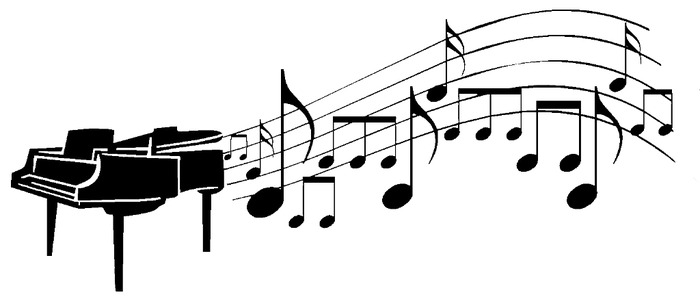 														     13 квітня  2021 р.М.  ДНІПРОДНІПРОПЕТРОВСЬКА АКАДЕМІЯ МУЗИКИ ім. М. ГЛІНКИвул. Ливарна, 10, м. Дніпро, 49044; тел.. (056) 720-92-82;е-mail: dkdpua@gmail.com  www.dk.dp.ua.________________________________________________________________________________________________________________________________________________ РЕГІОНАЛЬНИЙ ФЕСТИВАЛЬ-КОНКУРС														 УЧНІВ-ПІАНІСТІВ СТАРШИХ КЛАСІВ ПОЧАТКОВИХ СПЕЦІАЛІЗОВАНИХ МИСТЕЦЬКИХ  НАВЧАЛЬНИХ ЗАКЛАДІВ     Мета заходу: -виявлення та підтримка обдарованих дітей;-надання творчого імпульсу учням для подальшоговдосконалення виконавської майстерності; -зацікавлення світом класичної музики;      -професійне орієнтування найбільш перспективних учнів.ФЕСТИВАЛЬ-КОНКУРС проводиться 13 квітня 2021 р.у малій залі (PIANO HALL) (ауд. №403)Дніпропетровської  академії  музики  ім. М. Глінки.У конкурсі беруть участь учні старших  класів.                                Програмні вимоги:Виконання двох різнохарактерних творів за вибором учасника. Заповніть заявку за посиланням.https://docs.google.com/forms/d/e/1FAIpQLSf0fqPMBAd6-znEGE5XIUFb4oMZlEouiAmO9sVd9NuKLkUW7g/viewform?usp=sf_link Заявки для  участі у конкурсі  приймаються   до 20  березня 2021 р., включно. У разі оголошення карантину конкурсні прослуховування відбудуться за відеозаписами, про що буде повідомлено  додатково.Голова циклової комісії  “Фортепіано”Дніпропетровської академії музики ім. М. ГлінкиЖитна Юлія Володимирівнател.050-571-73-73Цей документ знаходиться на сайті http//dk.dp.ua в розділі «Події», «Наші конкурси», за №17